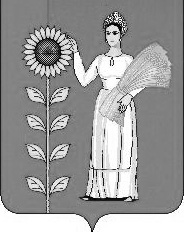 СОВЕТ ДЕПУТАТОВ СЕЛЬСКОГО ПОСЕЛЕНИЯТИХВИНСКИЙ СЕЛЬСОВЕТДобринского муниципального района Липецкой областиРоссийской Федерации_____-я сессия VсозываР Е Ш Е Н И Е06.02.2018 г.                      д.Большая Плавица                     № 128– рсО внесении изменений в  Положение «О пенсионном обеспечении выборного должностного лица местного самоуправления  и муниципальных  служащих муниципальной службы сельского поселения Тихвинскийсельсовет Добринского муниципального района Липецкой области Российской Федерации»      Рассмотрев внесенный администрацией сельского поселения Тихвинскийсельсовет проект Изменений в  Положение «О пенсионном обеспечении выборного должностного лица местного самоуправления  и муниципальных  служащих муниципальной службы сельского поселения Тихвинский сельсовет Добринского муниципального района Липецкой области Российской Федерации», в соответствии со статьей 1 Закона  Липецкой  области    от 19 июня 2017 года  N 80-ОЗ "О внесении изменений в Закон Липецкой области "О правовом регулировании вопросов муниципальной службы Липецкой области", руководствуясь Уставом сельского поселения Тихвинскийсельсовет, рекомендациями постоянной комиссии по правовым вопросам, местному самоуправлению и работе с депутатами, Совет депутатов сельского поселения РЕШИЛ:1. Принять изменения в  Положение «О пенсионном обеспечении выборного должностного лица местного самоуправления  и муниципальных  служащих муниципальной службы сельского поселения Тихвинскийсельсовет Добринского муниципального района Липецкой области Российской Федерации» (прилагаются).2. Направить указанный нормативный правовой акт главе сельского поселения для подписания и официального обнародования.3. Настоящее решение вступает в силу со дня его официального обнародования и распространяется на правоотношения возникшие с 01 января 2018 года. Председатель Совета депутатов сельского поселенияТихвинскийсельсовет                                             А.Г.Кондратов Приняты решением Совета Депутатов сельского поселения Тихвинскийсельсовет Добринского муниципального района №128-рс от 06.02.2018гИЗМЕНЕНИЯ В ПОЛОЖЕНИЕ«О ПЕНСИОННОМ ОБЕСПЕЧЕНИИ ВЫБОРНОГО ДОЛЖНОСТНОГОЛИЦА МЕСТНОГО САМОУПРАВЛЕНИЯ И МУНИЦИПАЛЬНЫХ СЛУЖАЩИХ    АДМИНИСТРАЦИИ СЕЛЬСКОГО ПОСЕЛЕНИЯ ТИХВИНСКИЙСЕЛЬСОВЕТ ДОБРИНСКОГО  МУНИЦИПАЛЬНОГО РАЙОНА ЛИПЕЦКОЙ ОБЛАСТИ»        Внести  в Положение «О пенсионном обеспечении выборного должностного лица местного самоуправления и муниципальных служащих администрации сельского поселения Тихвинский сельсовет Добринского муниципального района Липецкой области» принятое решением Совета депутатов от 23.12.2016 № 67-рс следующие изменения:Абзац третий  пункта 3 статьи 5 настоящего Положения изложить в следующей редакции: 	В случае если размер ежемесячной доплаты к пенсии, рассчитанный в соответствии с настоящей статьей, составит от 0,00 руб. до 2000,00 рублей, ежемесячная доплата к пенсии назначается в размере 2000 рублей.Ежемесячная доплата к пенсии назначается со дня подачи заявления, но не ранее чем со дня увольнения с должности муниципальной службы и назначения пенсии в соответствии с федеральным законодательством.Глава администрации сельского поселения Тихвинскийсельсовет		   	                     А.Г.Кондратов